Адреса: Студентски трг 1, 11000 Београд, Република СрбијаТeл.: 011 3207400; Фaкс: 011 2638818; E-mail: kabinet@rect.bg.ac.rs                       Београд, 22. јуна 2020. године                                                                                           06 Број: 06-4107/IX-6.1/4-20                                   ЈКЈ/      На основу члана 54 став 1 тачка 1 Статута Универзитета у Београд (,,Гласник Универзитета у Београду”, бр. 201/18 и 207/19), Веће за студије при Универзитету, на седници одржаној 22. јуна 2020. год. доноси П Р Е Д Л О Г   О Д Л У К Е   О ИМЕНОВАЊУ ЧЛАНОВА ПРОГРАМСКОГ САВЕТАЗА ИНТЕРДИСЦИПЛИНАРНЕ МАСТЕР АКАДЕМСКЕ СТУДИЈЕ СТУДИЈСКИ ПРОГРАМ: „Религија у друштву, култури и европским интеграцијама“ (120 ЕСПБ).	 1. Именују се за чланове Програмског савета:1. проф. др Раде Кисић, Православни богословски факултет (председник) 2. проф. др Јелена Ердељан, Филозофски факултет (заменик председника) 3. доц. др Далибор Ђукић, Правни факултет4. проф. др Владан Таталовић, Православни богословски факултет       2. Предлог се упућује Већу за интердисциплинарне, мултидисциплинарне и трансдисциплинарне студије ради даљег поступања.						         П Р Е Д С Е Д Н И К 				              ВЕЋА ЗА СТУДИЈЕ ПРИ УНИВЕРЗИТЕТУ				                            Проф. др Петар Марин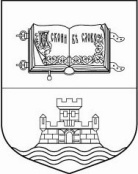 УНИВЕРЗИТЕТ У БЕОГРАДУ